ШКОЛЬНАЯ  МОТИВАЦИЯ:«Не хочу, не буду» ПРОТИВ «Есть такое слово - надо»27 сентября 2023 года на базе МБОУ «Красногорбатская СОШ» прошло заседание объединения замещающих семей «Росток» по теме «Школьная мотивация и способы профилактики нежелания учиться». Актуальность темы обозначила заведующая Селивановским филиалом ГАУ ВО ЦППМС Коннова Ж.Л. и предложила родителям порассуждать и ответить на вопрос  «Почему ребенок хочет или не хочет учиться?».Заместитель директора школы Присакарь В.В. и социальный педагог Никулочкина И.М. рассказали родителям о том, как мотивация связана с успешностью учебной деятельности, откуда берется мотивация, как с ней работать и чья это зона ответственности. Социальный педагог Селивановского филиала ГАУ ВО ЦППМС Щеткина В.П. дала родителям советы по оказанию родительской помощи ребенку при нежелании учиться и провела с родителями мини тренинг. Педагог-психолог Горбатова В.В. раскрыла психологические аспекты детской лени.В процессе активной дискуссии по теме заседания участники мероприятия обсудили различные случаи из жизни,  как пробуждается работоспособность, какие процессы при этом происходят, какие факторы влияют на внутренний стимул и как он формируется. Родители поделились личным опытом в ситуациях с детьми «Не хочу, не буду» против «Есть такое слово - надо».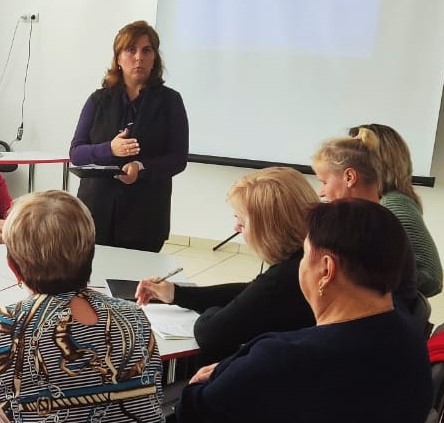 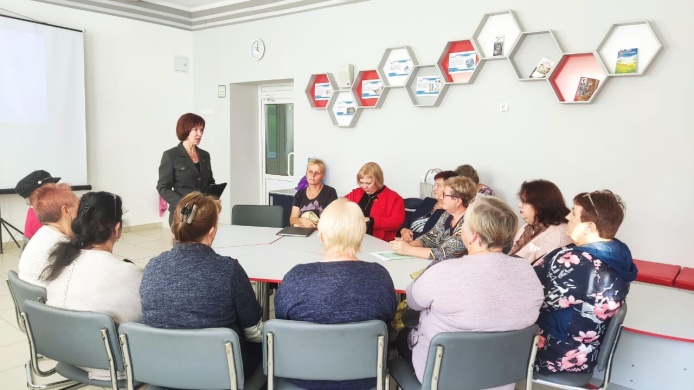 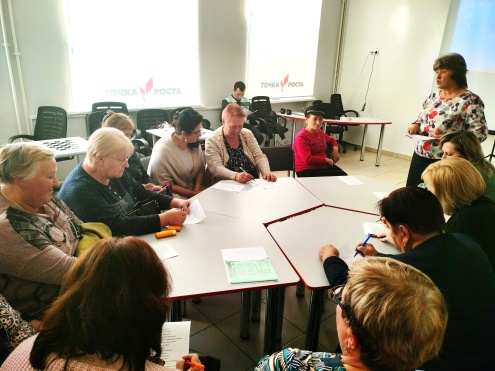 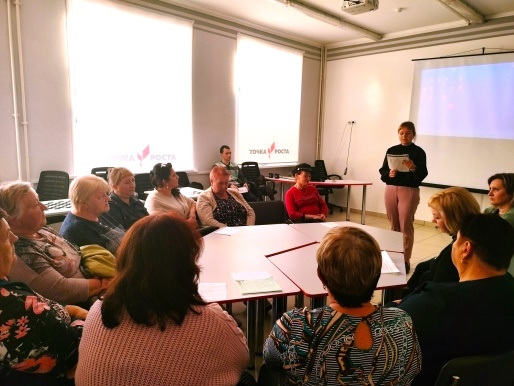 